lMADONAS NOVADA PAŠVALDĪBA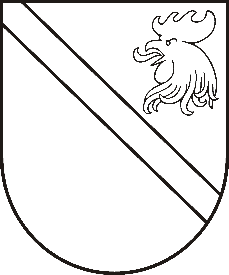 Reģ. Nr. 90000054572Saieta laukums 1, Madona, Madonas novads, LV-4801 t. 64860090, fakss 64860079, e-pasts: dome@madona.lv ___________________________________________________________________________MADONAS NOVADA PAŠVALDĪBAS DOMESLĒMUMSMadonā2018.gada 29.martā								Nr.128									(protokols Nr.5, 20.p.)Par Madonas novada Attīstības programmas  investīciju plāna aktualizācijuPamatojoties uz likuma „Par pašvaldībām” 14., 15.pantu un 21.panta pirmās daļas 27.punktu, 611.panta trešo daļu, Attīstības plānošanas sistēmas likuma 5.pantu, 6.pantu  un 10.pantu, Teritorijas attīstības plānošanas likuma 12.panta trešo daļu un 22.panta otro daļu, 14.10.2014. MK noteikumu Nr.628 „Noteikumi par pašvaldību teritorijas attīstības plānošanas dokumentiem” 1. nodaļas 3.punktu un 5.nodaļas 5.1. apakšnodaļas 73.punktu, 08.07.2014. MK noteikumu Nr.392 „Teritorijas attīstības plānošanas informācijas sistēmas noteikumi” 18.punktu, lai veicinātu Madonas novada ilgtspējīgu attīstību,  plānojot budžeta līdzekļu lietderīgu izlietojumu nepieciešams aktualizēt Madonas novada attīstības programmas investīciju plānu (2018.- 2020.gadam).Noklausījusies projektu sagatavošanas un ieviešanas speciālistes I.Solozemnieces sniegto informāciju, ņemot vērā 20.03.2018. Finanšu un attīstības komitejas atzinumu, atklāti balsojot: PAR – 11 (Agris Lungevičs, Ivars Miķelsons, Artūrs Čačka, Andris Dombrovskis, Gunārs Ikaunieks, Valda Kļaviņa, Andris Sakne, Rihards Saulītis, Aleksandrs Šrubs, Gatis Teilis, Kaspars Udrass), PRET – NAV,  ATTURAS – NAV , Madonas novada pašvaldības dome  NOLEMJ:Aktualizēt Madonas novada attīstības programmas 2013.- 2020.gadam Investīciju plānu (2018.-2020. gadam).Aktualizētā Madonas novada attīstības programmas 2013.- 2020.gadam „Investīciju plāns” stājas spēkā ar šā lēmuma pieņemšanas brīdi.Paziņojumu par Madonas novada attīstības programmas 2013.- 2020.gadam gadam Investīciju plāna aktualizāciju publicēt pašvaldības mājas lapā www.madona.lv, laikrakstā „Stars” un pašvaldības informatīvajā laikrakstā „Madonas novada vēstnesis”.Madonas novada attīstības programmas 2013.- 2020.gadam gadam Investīciju plānu (2018.-2020. gadam) publicēt pašvaldības mājas lapā www.madona.lv un ievietot Teritorijas attīstības plānošanas informācijas sistēmā.  Iesniegt aktualizētās Madonas novada attīstības programmas 2013.- 2020.gadam Investīciju un  Vides aizsardzības un reģionālās attīstības ministrijā un Vidzemes plānošanas reģionā.Domes priekšsēdētājs						A.Lungevičs